Publicado en CDMX el 29/08/2019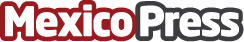 Kelpie de NCR transacciones financieras que empiezan en el celular y terminan en el Cajero AutomáticoLa tecnología de la terminal Kelpie de NCR permitirá a los usuarios realizar sus transacciones bancarias sin tener que tocar físicamente el equipo. El consumidor inicia la transacción utilizando la cámara y la aplicación bancaria de su teléfono móvil y la solicitud se envía a los dispositivos de autoservicio de la red bancariaDatos de contacto:NCR5552866201Nota de prensa publicada en: https://www.mexicopress.com.mx/kelpie-de-ncr-transacciones-financieras-que Categorías: Finanzas Emprendedores Logística E-Commerce http://www.mexicopress.com.mx